November 2014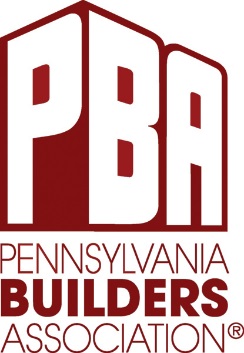 Social Media – Facebook, Twitter, LinkedIn, Pinterest, Google+Promotion TimelineOverviewNovember is Green Building MonthMollie Elkman suggested 3-5 times per week on Facebook – now that’s where most of our followers areTwice a week on TwitterOnce a week on LinkedIn (group)Pin a few things every week on PinterestPost a link every one or two weeks on Google+This will include:Two written articles from the PBA website (one to begin the month and one near the end)Industry articles, from NAHB and manufacturers/large companiesAny upcoming events (green building, green certification, etc)Other miscellaneous posts found along the wayNew cover photos?Schedule/Content 1st week of November (3rd  – 7th)Facebook (Monday Wednesday Friday)Mon – post link to article on PBA website (Green Building 101) Wed – post picture of “green” housesFri – Fun Fact Friday: post a fun fact about green or sustainable building Twitter (Tuesday Thursday Friday)Tues – retweet any mentions, link to first articleThurs – retweet any mentions, find something relevant through Twitter newsFri – Fun Fact Friday: same fun fact as FBLinkedIn (Wednesday)Wed – Post link from PBA website to articlePinterest (Monday)Google+ (Thursday)Post link from PBA website to article2nd week of November (10th  – 14th)Facebook (M W F)Mon – link to material from NAHB (article, blog post, etc)Wed – find an infographic on green buildingFri – Fun Fact Friday: post a fun fact about green or sustainable buildingTwitter (T TH F)Tues – tweet link shared on FB on MondayThurs – retweet something from Twitter feed that is relevantFri – Fun Fact Friday: post same fun fact as FBLinkedIn (W)Wed – post same link from Mon FB postPinterest (M)3rd week of November (17th – 21st) Facebook (M W F)Mon – link to material found onlineWed – feature a member who participates in green buildingFri – Fun Fact Friday: post a fun fact about green or sustainable buildingTwitter(T TH F)Tues – tweet link shared on FB on MondayThurs – tweet member who participates in green buildingFri – Fun Fact Friday: post same fun fact as FBLinkedIn (W)Wed – Post link shared from FB on MondayPinterest (M)Google+ (Th)Post link shared from FB on Monday4th week of November (24th – 28th)Facebook (M W F)Mon – Post second article link to PBA websiteWed – Small projects to make your home more energy efficientFri – Fun Fact Friday: post fun fact about green or sustainable buildingTwitter (T TH F)Tues – post same link from MondayThurs  - retweet something relevant from Twitter feedFri – Fun Fact Friday: post same fun fact as FBLinkedIn (W)Wed – find something online (via NAHB, Feedly, etc.)Pinterest (M)Goals for the PagesKeep our new followers engaged on Facebook To increase awareness about what PBA (and locals) have to offer to members and prospective members in terms of services and benefits To increase engagement overall with our posts (likes, shares, comments, retweets, favorites, etc.)To get more consumer interaction which will hopefully motivate them to choose a member for their projectsGet more favorites and retweets on twitter to get our reach further out thereGet more followers on Pinterest due to consistent usageGet more visitors to our website through our use of Google+Connect with more professionals across the country via LinkedIn 